Year 2 (Thursday 4.2.21)Exercise: Stretch your arms across your body and touch the opposite foot. Try with the other side. Repeat 5 times. Then do 20 star jumps. 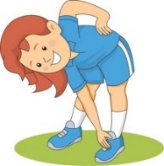 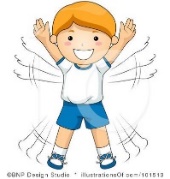 English Learning intention: To write a witch story.Use the PowerPoint and begin to think about what setting you have chosen. Think of words to describe your setting. Add this vocabulary to your story map.Alternative 1: Use the PowerPoint and begin to think about the setting you have chosen. Think of words to describe your setting. You can use the examples given. Alternative 2: Use the PowerPoint to listen to the story vocabulary you might need. You can add these words to your story map from yesterday.  Spelling: move   prove   improveHandwriting: practise ‘oi’ using the PowerPoint. Alternative 1: practise ‘ee’ using the PowerPoint. Alternative 2: practise ‘a’ using the PowerPoint.Reading:Grey and blue- Re-read the non-fiction text about Africa. Then complete the worksheet focusing on vocabulary from the text. What do you think the words mean? Orange and yellow- Re-read the story ‘A bad mood’ using yesterday’s PowerPoint or select ‘A bad mood’ on Oxford Owl. Then use the sheet to retell the story and answer the questions.Alternative reading:Pink and purple- Use the sheet to practise reading and writing the sounds and words that will be in our new story.Red and green- Use the PowerPoint or select ‘Jess in a mess’ on Oxford Owl. Read and talk about the story with an adult. Can you use your phonics to read the words?Maths Learning intention: To use division methods. Use the worksheet to consolidate (recap) division on a number line. Which division method have you liked the best?Alternative 1: Use the PowerPoint to learn about division as repeated subtraction using a number line, focusing on ÷ 10 and ÷ 2. Complete the worksheet using the number line as a support. Alternative 2: Use the PowerPoint to recap division by sharing. Complete the worksheet and share by drawing the pictures. If you can, write the division sentence underneath.MusicListen to or read the PowerPoint from yesterday. Discuss the questions on the worksheet with an adult.Alternative- Listen the PowerPoint from yesterday. Complete the sheet saying which instruments and music you preferred. Remember school website is:http://www.moorside.newcastle.sch.uk/website If stuck or want to send completed work then email  linda.hall@moorside.newcastle.sch.uk  